Sprucewood Elementary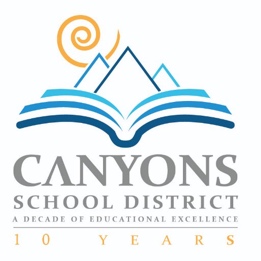 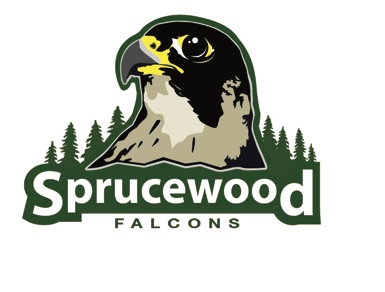 School Community Council Meeting Minutes April 3rd, 2020Members Present:**Meeting was held virtually due to COVID-19 outbreak and statewide school closureMinutes:Meeting called to order at 3:30pmL. Reynolds opened the meeting asking if the members of the council had a chance to review the proposed budget.  The several major items discussed were:4th Grade SupportL. Reynolds noted and the council discussed the designation of nearly half of the bulk of TSSP funds to go towards two aides to work in the 4th grade, for 28 hours per weekThe council briefly discussed what role the aides will have in the classroomIt was noted that they need and will receive training on best instructional practices as they support in the classroomBuilding Leadership TeamL. Reynolds outlined what funds designated towards BLT are used forLargely to pay for substitutes so that the BLT team can meet several times during the year for various purposes TechnologyIn the upgrade of technology, the other bulk half of TSSP funds are to go towards Chromebook carts which will be pushed into classrooms in the younger grades which now only use iPadsJ. Morgan motioned to pass TSSP budget as outlinedMotion was seconded and approved unanimously in affirmationJ. Morgan motioned to pass the Land Trust budget as amended from the previous meeting on 3/20/20Motion was seconded and approved unanimously in affirmationL. Reynolds reminded the council to return their electronic signature via email to be attached to the budgetsT. Leninger raised the question of the movement of the cell tower as noted earlier in the yearL. Reynolds said she hadn’t heard as of late but she believes it is going to be moved.  This is news of only the last few weeks.Meeting adjourned at 3:50pmFacultyCommunityLori Reynolds (Principal)Jason Dyer (Chair)Cindy Bronson (Teacher)Tess HortinIsaiah Folau (Teacher)Tricia LeiningerJenni Morgan (Vice Chair)